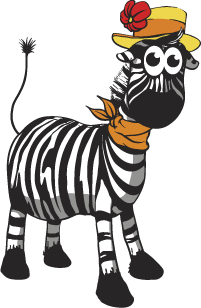 Согласно международным исследованиям, для того чтобы находящийся за рулем человек сумел отреагировать на внезапно появившегося в свете фар пешехода, требуется 2 секунды, за это время автомобиль проедет 50 метров. Да, и в таком случае водителю удастся только объехать пешехода, а на торможение понадобится еще пара десятков метров.Как же повысить безопасность? Водитель может просто не увидеть пешехода на плохо освещенной территории вблизи жилых домов и в их дворах или на обочине дороги. Недостаточная освещенность и блеклая, неяркая верхняя одежда, особенно в зимний период -  вот те несколько факторов, которые делают ситуацию еще более плачевной.Однако сегодня у взрослых пешеходов появилась возможность позаботиться о собственной безопасности, а у родителей - о безопасности своих детей. Решением проблемы являются светоотражающие элементы. Теперь водитель сможет увидеть неосторожного пешехода на расстоянии свыше 150 метров и обязательно успеет избежать столкновения.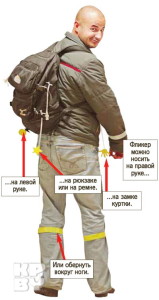 Лучшими считаются фликеры белого или лимонного цветов, так как они имеет наиболее оптимальную световозращаемость для того, чтобы пешеход был заметен в темное время суток. А вот оранжевые зайчики, зеленые белочки, огненно-красные сердечки сложно назвать фликерами.И, конечно, чем больше фликеров, тем лучше. Самый оптимальный вариант, когда на пешеходе находится 4 фликера.Жители сельской местности или велосипедисты в идеале должны быть в жилете со световозвращающими полосами.Фликеры и светоотражатели бывают следующих видов: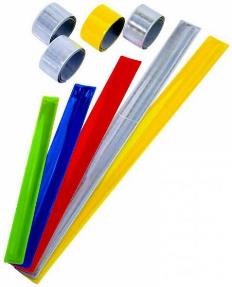 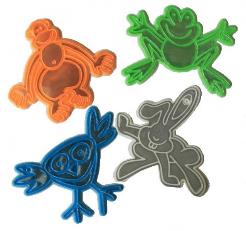                                                                                                                           наклейкибраслеты                    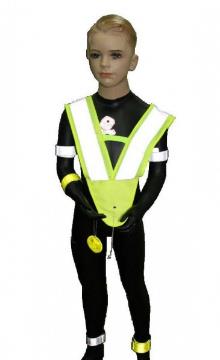 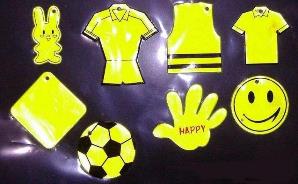   подвескижилет Однако следует учесть, что фликер фликером, а соблюдать Правила дорожного движения, быть внимательным на дороге необходимо постоянно.  Знайте: чтобы водитель в темное время суток Вас заметил, необходимо двигаться навстречу движущемуся транспорту. Если видите, что приближается машина, сделайте шаг в сторону, к обочине, пропуская ее.Консультация подготовлена Русовой А.Г.МБДОУ «Детский сад комбинированного вида №11 «Катюша»на основе материала с сайта http://ci-reflex.ru/content/galereyaФЛИКЕР (световозвращатель, ретрофлектор, ретроотражатель) - устройство (предмет) или элемент в одежде в виде вставок, наклеек, значков, браслетов и т.д., имеющий высокие световозвращающие свойства при попадании на него света. Предназначен для повышения безопасности пешеходов на дорогах в темное время суток и в условиях плохой видимости. 